Raise the Bar on Both BI and Desktop UI with Infragistics WPF ControlsInfragistics WPF controls provide breadth and depth in enabling developers to bring modern, trend-setting applications to market while shortening development time. If you need gesture/touch support, dynamic themes, and lightning fast performance in one WPF package, look no further.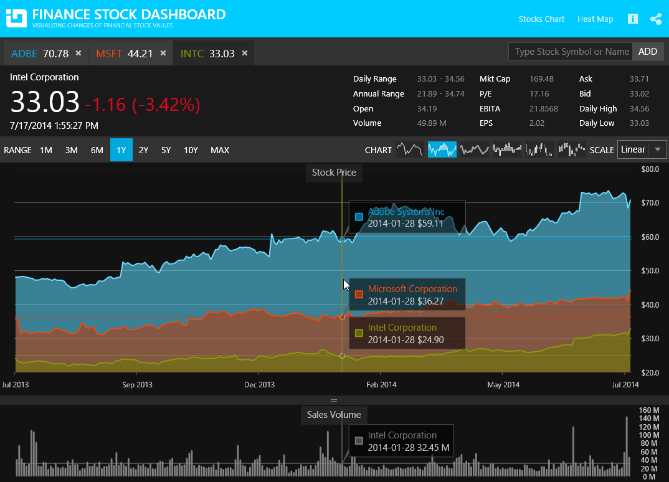 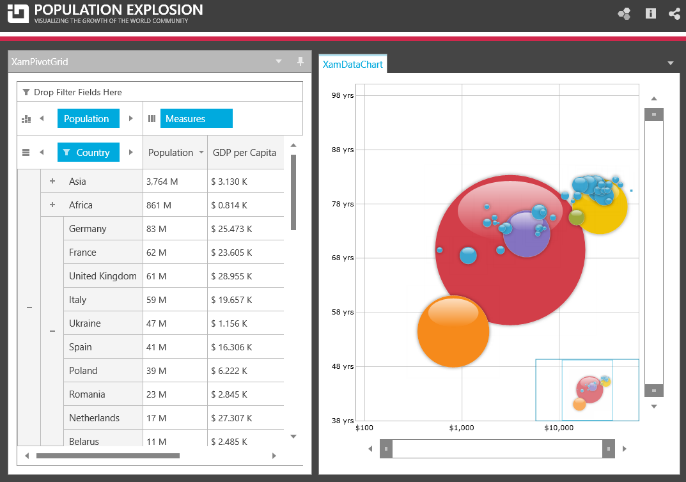 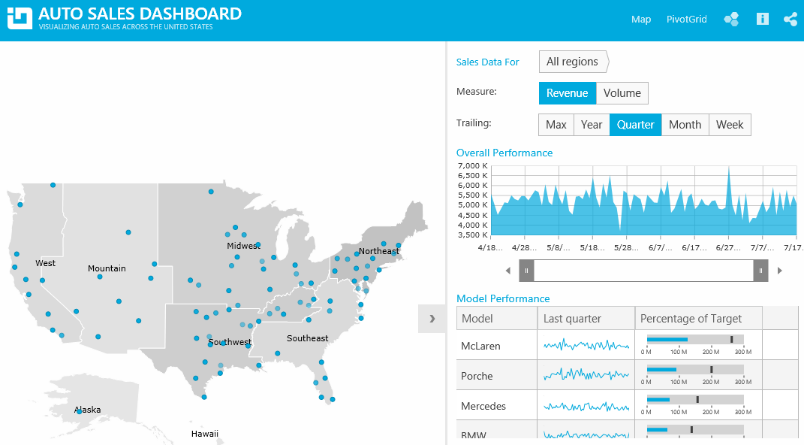 InstallationWhat’s NewWhat’s Changed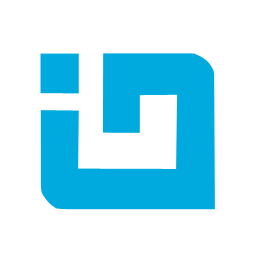 INFRAGISTICS WPF 15.1 – Volume Release Notes – 2015 DownloadingDownload Infragistics Controls for WPF here.ComponentFeature NameDescriptionsExcel EngineHyperlinks supportThe data model of the library now supports creating of and operating with hyperlinks.Excel EngineWorkbook protectionThe data model of the library now allows you to protect workbooks. Workbook protection disallow adding, renaming, reordering and deleting of worksheets.Excel EngineWorksheet protectionThe data model of the library now allows you to protect worksheets.Combo EditorBinding to collections of primitive typesThe control supports binding to collections of primitive types such as bool, char, double etc. types. It supports also binding to enum and collections of string and DateTime data.Combo EditorConfiguring the minimum drop-down heightA new property MinDropDownHeight is added to provide functionality for configuring the minimum drop-down height of the xamComboEditor control.MultiColumn Combo EditorConfiguring the minimum drop-down heightA new property MinDropDownHeight is added to provide functionality for configuring the minimum drop-down height of the xamMultiColumnComboEditor control.Data GridConfiguring field and record resizingThe control now supports configuring the areas where fields and/or records can be resized.Data PresenterBinding to selected data itemThe control now allows you MVVM-friendly binding to the last selected item using a property.GanttSections resizingThe control now supports resizing of the grid and chart sections.SpreadsheetHyperlinks supportThe control supports hyperlinks which are special text objects that can navigate the user to a specific location once clicked.SpreadsheetObtain hovered cellThe control allows you to obtain a worksheet's cell by providing a point.SpreadsheetMultiple worksheets selectionThe control allows you to select multiple worksheets and perform group operations over them.SpreadsheetWorkbook and worksheet protectionThe control support disabling of certain user functionality when workbook and/or worksheet protections are engaged.SpreadsheetUnderline supportThe control now renders underline and double-underline text.Tree GridNew controlThe xamTreeGrid control is the latest addition to the Data Presenter family of controls. It arranges data in a tree grid layout. Essentially the control is a xamDataPresenter that implements a single view (a tree view) which cannot by dynamically switched.ComponentsProduct ImpactDescriptionCalendarBug Fix[Office 2010 Black Theme] The foreground of the selected CalendarItems should be changed.Color PickerImprovementCaption properties are not being set when the control is placed in the ItemTemplate of an ItemsControl.

Notes: 
Changes in the way that the xamColorPicker *Caption properties are initialized - the default values are added when the *Caption dependency properties are registered.Combo EditorBug Fix[Office 2010 Blue Theme] XamComboEditor doesn’t show tip text for the error info when it gets the focus.Combo EditorBug FixError disappears after updating the binding.Combo EditorsBug FixArgumentException is thrown on close when a theme is set and multi-select combo editor is used.Combo EditorsBug FixSelection is not cleared when the SelectedValue property is set to an invalid value.Combo EditorsBug FixThe Combo Editors drop-down height is not preserved.Combo EditorsBug FixThe Combo Editors drop-down is not always displayed correctly when changing the MaxDropdownHeight in runtime.Combo EditorsBug FixResizing does not function properly when the FlowDirection is set to RightToLeft or when in WPF the menus are right-aligned.Combo EditorsBug FixCombo Editor with wrapped text and selected items throws an exception and its popup is not correctly positioned.Combo EditorsBug FixException is thrown when a custom property descriptor uses type Double.Combo EditorsBug FixNullReferenceException is thrown when binding to ITypedList collection.Data ChartImprovementA first chance exception of type 'System.ArgumentException' occurs when the StackedFragmentSeries are added dynamically.

Notes: 
A member path scenario with drilling off of an indexer has been added to the supported member path scenarios.Data GridBug FixLoadCustomizations causes TargetInvocationException when resetting the data source.

Notes: 
Resolved an issue in the XamDataGrid which resulted in a TargetInvocationException when a filter is active and the grid's data is refreshed with a list of items of a new dynamically created type that contains the same properties as the type in the original list.Data GridBug FixFilter values are not being updated after new items are added to the DataSource and the filter was previously opened.

Notes: 
Resolved an issue in the XamDataGrid/XamDataPresenter where the unique data values displayed in the FilterCell dropdown were not refreshed when the underlying items source was changed.Data GridBug FixIndexOutOfRangeException is thrown when adding sorted fields before loading.Data GridBug FixThe Field IsReadOnly property throws NullReferenceException.

Notes: 
Resolved a NullReferenceException that occurred when accessing the value of the Field.IsReadOnly property if the property had never been set (i.e., contained its default value of null).Data PresenterBug FixRowNotInTable exception is thrown for each row when reloading a data table with summaries activated.Data Presenter Record FilteringBug FixIncorrect filter dropdown items with ComboBoxField.

Notes: 
Resolved an issue in the XamDataGrid which could occur when using the new ComboBoxField field type introduced in 14.2. In certain scenarios, the dropdown in the FilterCell associated with a ComboBoxField could erroneously contain unique data values from another column.Data TreeBug FixWhen editing a xamDataTree item, the text box is not styled in themes.Data TreeBug FixThe node's IsEnabled visualization is not reflected properly when it is set from the view model.Data TreeBug FixA node without a child node does not accept a dropped node unless the node previously had a child node.Data TreeBug FixPerformance issue appears when checking all nodes.Date Navigator ViewBug Fix[Metro Dark Theme] Week Number is not clearly visible when there is a selection.Date Navigator ViewBug Fix[Metro Dark Theme] Week Number selection is not styled.Date Time EditorBug FixAlignment inconsistency in the themes for xamDateEditor.Date Time InputBug FixValidation error is not displayed when ErrorsChanged is invoked.DiagramBug FixThe Resize handles are no cleared when clearing the Items collection.DiagramBug FixConnection Points are still visible after clearing the items.DiagramBug FixPosition resets to (0, 0) on resize if bound.Dialog WindowBug FixKeyTips are shown when a modal dialog is opened.Dialog WindowBug FixIsDefault button on a window is still clicked when pressing Enter if the modal dialog window is open.

Notes: 
Even though the fix prevents the original default button from clicking, there is no way to use a second button with IsDefault property in the XamDialogWindow, as it does not inherit from Window.Dock ManagerBug FixA content pane in TabGroupPane with IsPinned set to "False" does not unpin on startup.Drag and Drop FrameworkBug FixA third party ScpEnhancedImageControl cannot be dropped.GanttBug FixInvalid JP date format in a Gantt sample.Geographic MapBug FixThe GeographicSymbolSeries do not load.GridBug FixInvalidCastException is thrown when accessing the GroupByRow’s ChildBands.

Notes: 
The GroupByRow ChildBands collection property is changed to return null because it is not supported by design for a row of type GroupByRow.GridBreaking Change (Other)Cannot change a Hidden column's visibility by using the column chooser if a column belongs to a group column.

Notes: 
Until now, when you try to collapse the last visible column in a group, its parent column is collapsed and the child column remains visible. Now, this behavior is changed – if you collapse the last visible child column - it is collapsed as well as its parent column. 
The other change is when you switch the visibility of a parent column from collapsed to visible – the parent column becomes visible as well as all its children columns.GridBug FixApplication crashes when the control is in a ChildWindow and the AllowToolTips property is set to Overflow.GridBug FixSelected row occasionally changes as the row order is changed by drag and drop operation.GridBug FixNullReferenceException is thrown on bound data PropertyChanged notification.GridBug FixNullReferenceException is thrown, when clearing the filter through the clear filter button after ungrouping.GridBug FixThe filter menu shows the items of ComboBoxColumn using the SelectedValuePath.

Notes: 
A new converter property named FilterMenuItemConverter of type IValueConverter is added for the xamGrid ComboBoxColumn and MultiColumnComboColumn to provide an easy way for converting the displayed items text in the filter menu.GridBug Fix[Metro Dark Theme] Fixed column's drop area is not visible.GridBug FixA row is added after ending edit mode in the FilterRow.GridBug FixThe horizontal scroller stays visible after resizing the window when there are only Fixed columns.GridBug FixNullReferenceException is thrown when changing the theme after showing the filter menu.GridBug FixMemory leak when a filter is applied and the parent window is closed.MultiColumn ComboBug Fix[Metro Dark Theme] The editor caret is not visible.MultiColumn ComboBug FixxamMultiColumnCombo does not keep the foreground of the selected item when hovered.MultiColumn ComboBug FixInconsistent scrolling behavior when one row has wrapped content.

Notes: 
The main scrolling problem of items with different height is resolved but there still could be seen some undesired blinking when scrolling due to the virtualization in the XamComboEditor.Pivot GridBug FixThe CellEdited event does not fire when the application is being closed.

Notes: 
The xamPivotGrid doesn't automatically save the unsaved changes on window closing. The desired behavior can be achieved handling the window closing event as follows:
        private void Window_Closing(object sender, System.ComponentModel.CancelEventArgs e)
        {            
            var control = pivotGrid.EditSettings.Editor as PivotEditControl;
            
            if (control == null)
                return;
            
            if (control.IsInEditMode)
            {
                control.ExitEditMode(true, false);
            }
        }Pivot GridBug FixArgumentNullException is thrown when loading customizations with hierarchy which no longer exists in the data source.Pivot GridBug FixThe ResultChanged event is not raised when loading a large amount of data.RibbonBug FixError validation is broken on tab changing.RibbonBug FixThe Quick Access Toolbar is hidden after changing the theme through the application menu.Rich Text EditorBug FixTitle numbering is lost when a word document is exported to RTF.

Notes: 
Fixed an issue with the RTF saving of the RichTextDocument where the list numbers might not appear correctly when the file is opened.Rich Text EditorBug FixFont is not applied to Japanese text.

Notes: 
Fixed an issue with the RichTextDocument where Japanese text was not getting affected when applying a font to the current selection.Rich Text EditorBug FixImage is not exported to RTF.

Notes: 
Fixed an issue with the RichTextDocument where RTF files saved and opened in WordPad on a Windows 7 machine would not display images.ScheduleBug FixThe reminder combo box is not styled in all themes except the Metro Dark theme.ScheduleBug Fix[Office 2013 Theme] The selection of reminder ComboBox in the activity dialog should not have borders.ScheduleBug FixNullReferenceException is thrown multiple times when null DateRecurrenceRuleBase is added to the Rules collection.

Notes: 
Fixed an issue in the Schedule library where null entries were allowed to be added to the DateRecurrence.Rules collection.Spread SheetBug FixColumns with locked cells can be deleted from a protected sheet when column deletions are explicitly allowed.Spread SheetBug FixThe selection is not properly spread to all cells when made for multiple selected sheets with merged cells.Spread SheetBug FixContext Menu is not shown for Select All button in the xamSpreadsheet.Spread SheetBug FixLinks can be added by typing in an unlocked cell when a worksheet is protected and inserting of hyperlinks is not allowed.Spread SheetBug FixDeleting all cells when all rows and columns are selected is not resetting the column settings like width and format.Spread SheetBug FixCopy-pasting a whole worksheet from excel to a spreadsheet is a slow operation.Theme ManagerBug FixThe 2014.2 public source code does not include the Theme Manager folder.

Notes: 
The "Source Code" package is updated with the necessary theme projects. They should be located in "ThemeManager" folder.